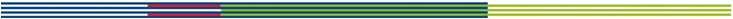 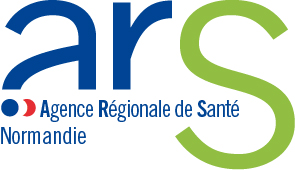 ARS de Normandie – DOS PARTIE I – 	Présentation de l’établissementétablissement public de santéétablissement privé de santé à but lucratifétablissement privé ESPIC autre établissement privé à but non lucratif4.1 Autorisations		4.2 LocauxHébergement de l’unité de chirurgie en hospitalisation complèteNombre de lits et places installés globalement et par spécialitésRépartition des chambres à 1 lit et à 2 litsDescriptif des unités individualisées (par spécialité, hospitalisation de semaine…)Bloc(s) opératoire(s) Préciser l’emplacement géographique des locaux,Préciser le nombre de salles d’opération éventuellement, indiquer l’individualisation des salles d’intervention selon les spécialités chirurgicales ou l’activité d’ACASalle de soins post-interventionnelle Préciser le nombre de postes équipés ► Signaler les modifications éventuelles réalisées depuis la date de l’autorisation à renouveler ?Si oui, préciser : Bloc(s) opératoire(s) Nombre de salles d’opération équipées Salle de soins post-interventionnelle  Organisation (gestion des blocs et programmation spécifique) de l’activité de chirurgiePersonnels Composition de l’équipe médicale : Chirurgiens, Anesthésistes : Préciser la liste nominative des praticiens, leur(s) spécialité(s) si elles sont pratiquées, avec leur statut et diplôme et le nombre d’ETP (Equivalent temps plein) :ETP = Equivalent Temps plein (exemple : un mi-temps =  ETP ;  vacations hebdomadaires =  ETP)Continuité et permanence des soinsFournir le tableau de service pour l’année NFournir le tableau des gardes et astreintes (anesthésistes et chirurgiens) pour les trois mois précédant l’envoi de la demande de renouvellement Le joindre en annexe Préciser l’organisation mise en place pour assurer la continuité et la permanence des soins pour l’activité de soins de Chirurgie (anesthésistes et chirurgiens), et indiquez pour les établissements de santé publics la date de saisine de la COPS, la date de saisine de la CME :Fournir la liste nominative des praticiens (anesthésistes et chirurgiens) pour assurer la permanence et la continuité des soins, et ce par spécialité(s) chirurgicale(s), leur statut et la copie des diplômes.La joindre en annexe Composition de l’équipe non médicale :Nombre d’ETP affectés au service Préciser pour l’activité de chirurgie hospitalisation complète la qualification, le statut du personnel non médical et le nombre d’ETP (Equivalent temps plein) :* ETP = (exemple : un mi-temps = 0.5 ETP)► Signaler les modifications éventuelles de l’équipe chirurgicale depuis la date de l’autorisation à renouveler  (recrutement ou départ de praticiens)PARTIE II –Présentation des résultats de l’évaluation de l’autorisation antérieure. Etat de réalisation des objectifs et engagementsIndicateurs quantitatifs de suivi de l’activité réaliséeSource base PMSI de l’établissementActivité totale*° caractère en C du GHM en version  et Activité par CMD*° caractère en C du GHM en version  et Préciser les 10 GHM les plus fréquents au cours des sept dernières annéesPréciser le pourcentage : Activité programmée / Activité totale chirurgicalePréciser l’ICR (indice de coût relatif) de chirurgie par salle d'interventionIndicateurs qualitatifsAccessibilitéAccessibilité selon les spécialités : Eventuelles listes d’attente ? Si oui, indiquez les délais L’accessibilité architecturale est-elle garantie ? :	 Oui	 Non	Accessibilité financière ;	 Oui	 Non	Accessibilité aux personnes en situation de handicap	 Oui	 Non	Indiquez les actions ou organisations mise sen place pour faciliter l’accès aux soins des personnes en situation de handicap	Indiquez pour les établissements publics : nombre et pourcentage de praticiens chirurgiens et de praticiens anesthésistes ayant une activité libérale et secteur d’appartenance (I et II), et précisez les  spécialités chirurgicales. 	Indiquez pour les établissements privés : nombre et pourcentage de praticiens chirurgiens et de praticiens anesthésistes ayant une activité libérale et secteur d’appartenance (I et II), et précisez les  spécialités chirurgicales. Qualité et sécurité des soinsTaux de ré-hospitalisations Résultats des Indicateurs IPAQQSindicateur de tenue du dossier anesthésique DAN,indicateur de tenue du dossier patient TDP,traçabilité de la douleur TRD,délai d’envoi du courrier au médecin traitantRésultats des Indicateurs ICALINrésultats enquête infection site opératoireNombre de revues de morbimortalité par service (ou par spécialité) et par anContinuité des soinsEvaluation de la continuité des soins par spécialité chirurgicale : Evaluation  de la permanence des soins par spécialité chirurgicale : Préciser l’existence d’une ligne de
PDSES par spécialité chirurgicaleCoopérations et mutualisationsConventions inter établissements.Liste des conventions en lien avec l’activité de chirurgieObjet de chaque convention, date de la signature.Mutualisation éventuelle du personnel avec d’autres établissementsUtilisation de l’outil trajectoire pour les patients adressés en SSR en post chirurgieEvaluationIndicateurs mis en place et résultats permettant d’évaluer la satisfaction des patients.Date de la dernière version du questionnaire réaliséDécrire les modalités d’évaluation de la satisfaction des patients, les résultats de cette évaluation et les mesures correctrices  éventuellement mises en œuvre.L’analyse des questionnaires de satisfaction remis à l’admission, la synthèse des plaintes et réclamations ou encore les éléments valorisants du rapport de certification de votre établissement peuvent vous aider à étoffer cette partie du dossier.- Résultats de la participation des personnels médicaux et non médicaux à la procédure d’évaluationIl convient de montrer dans cette partie, que l’information et la participation des personnels médicaux et non médicaux constituent une étape importante de la démarche qualité et notamment que les éléments d’évaluation sont transmis régulièrement à la CME ainsi qu’aux cadres chargés de l’organisation des services afin qu’ils soient en mesure de participer activement à la procédure d’évaluation. Lister les orientations stratégiques concernant l’activité de chirurgie Préciser par le suivi des indicateurs fixés, la réalisation des objectifs opérationnels (annexe 1 du CPOM)Lister les coopérations territoriales développées en rapport avec l’activité chirurgicalePréciser par le suivi des indicateurs fixés, l’avancement des objectifs opérationnels (annexe 2 du CPOM)Etat d’avancement du développement de la chirurgie ambulatoire par substitution à la chirurgie en hospitalisation complète Préciser par le suivi des indicateurs fixés, la réalisation des objectifs opérationnels (annexe 4 du CPOM)Conditions relatives à la participation à une ou plusieurs des missions de service public définies à l'article L. 6112-1 du CSP Engagement de mettre en œuvre des mesures de coopération de nature à favoriser une utilisation commune des moyens et la permanence des soins sans lesquels l’autorisation n’aurait pas été accordéeDétailler La réalisation conditions d’implantation et des conditions techniques de fonctionnement Le maintien des autres caractéristiques du projet après l’autorisation ou le renouvellement de celle-ci Le montant des dépenses à la charge de l'assurance maladie ou le volume d'activité PARTIE III – Engagements et propositions pour la période d’autorisation à venir de 7 ansLe titulaire de l’autorisation présente les modifications qu’il envisage pour la période de validité de l’autorisation renouvelée sur les points suivants : Objectifs au regard du PRS-SROS 2013-2018 auxquels vous entendez répondre notamment en terme d’accessibilité, de qualité et de sécurité des patients, de continuité des soins, de prise en charge globale du patient et notamment la personne âgée…, ainsi que les objectifs quantifiés de l’offre de soins (R 6122-32-1 au d du 1).Projet d’évolution concernant l’activité de chirurgie hospitalisation complèteRéponse aux objectifs du SROS-PRS auxquels le demandeur entend répondre.Objectifs au regard du CPOM 2013-2018 Orientation(s) stratégique(s) de l’établissement pour l’activité de chirurgie hospitalisation complète au regard du SROS-PRSObjectifs stratégiques et opérationnels Indicateurs de suivi  Résultats attendus ObservationsProjets d’évolution concernant les coopérations territoriales de l’établissement pour l’activité :Indiquer les projets de convention de coopération ou d’appartenance à des GCS, GIE et réseaux de santé, l’objet de ces coopérations.Résultats attendusObservationsProjets d’évolutions concernant les personnels et leur qualification Etat des effectifs, administratifs, médicaux et d'autres catégories, appelés à évoluer pour exercer dans l'activité Projets d’évolution concernant le fonctionnementIl convient de présenter les modifications que vous envisagez, pour la période de validité de l'autorisation à renouveler, pour vous mettre en conformité avec les orientations du volet chirurgie du SROS-PRS.Les demandes de modification des conditions d’exécution de l’autorisation sont à indiquer clairement dans la partie « projets d’évolution concernant le fonctionnement », sachant toutefois qu’elles devront faire l’objet :soit d’un dossier complet avec passage en CSOS et dépôt dans le cadre des périodes ouvertes à cet effetsoit d’une application de l’art D 6122-38 II du CSP (information du DGARS qui s’il constate que la modification ne nécessite pas une nouvelle décision d’autorisation, donne son accord au projet en indiquant qu’il sera procédé après réalisation à une vérification du maintien de la conformité)- Projets de convention de coopération ou d’appartenance à des GCS, GIE et réseaux de santé- Projet architectural, modification des installations - Etat des personnels (modification d’effectifs)- Organisation des installations (si modification projetée, court descriptif)Un descriptif succinct de la modification projetée est joint au dossier. (Locaux, plateaux techniques personnels, moyens supplémentaires).A défaut de présentation de ces modifications, le renouvellement sera considéré comme sollicité 
à l’identiqueCette actualisation doit être réalisée en tenant compte :des dispositions du SROS-PRS, des résultats de l’évaluation correspondant à la période d’autorisation précédente, et le cas échéant des mesures prises ou que vous vous engagez à prendre pour corriger les éventuels écarts constatés.Elle précise : les objectifs que vous vous fixez pour mettre en œuvre les objectifs du SROS-PRS, au regard de l'accessibilité, de la qualité et de la sécurité des soins, ainsi que de la continuité et de la prise en charge globale du patient, pour l’activité de soins de chirurgieles indicateurs supplémentaires que vous envisagez éventuellement d’utiliserles modalités de recueil et de traitement de ces indicateursles modalités de participation des personnels médicaux et non médicaux intervenant dans la procédure d'évaluationles procédures ou les méthodes d'évaluation de la satisfaction des patients. (Utiliser les méthodes publiées par la Haute Autorité de santé)Le demandeur (Nom – Prénom – Titre) doit prendre des engagements sur les points suivants :  Réaliser et maintenir les conditions d’implantation ainsi que les conditions techniques de fonctionnement fixées
      en application des articles L.6123-1 et L.6124-1 du CSP, applicables à l’activité de soins de chirurgie en 
      hospitalisation complète (si parution des textes règlementaires) ;  Maintenir les autres caractéristiques du projet après l’autorisation ou le renouvellement de celle-ci ;  Respecter le montant des dépenses à la charge de l’Assurance Maladie ou le volume d’activité, en application de       l’article L.6122-5 ;  Mettre en œuvre l’évaluation en application de l’article L.6122-5 dans les conditions prévues aux articles 
      R.6122-23 et R.6122-24 ;  Respecter les effectifs et la qualification des personnels, notamment médicaux, nécessaires à la mise en place
      du projet ;  Ne pas modifier les caractéristiques du projet tel qu’il aura été autorisé.DateSignature du titulaireDossier type d’évaluationen vue du renouvellement d’autorisationde l’activité de soins de chirurgieen hospitalisation complèteCoordonnées de l’établissementRaison socialeAdresseCP CommuneEmailN° FINESS SITE GEOGRAPHIQUE SITE GEOGRAPHIQUE SITE GEOGRAPHIQUE NomNomAdresseAdresseCP CommuneCP CommuneEmailEmailN° FINESS N° FINESS Statut juridiqueStatut juridiqueStatut juridiquePrésentation générale de l’établissement hors activité de chirurgieActivités de soins autorisées Type de modalités (HTC/HTP adulte/enfant, polyvalent/spécialisé…) Dernière date d’autorisation ou renouvellement d’autorisationCapacité installéeau 1er janvier de l’année N en lits et placesDernière date de visite de conformitéActivité de Médecine Activité d’ObstétriqueActivité de Médecine d’UrgenceActivité de RéanimationActivité d’HAD Activité de SSRAutre(s) autorisation(s)…Activité d’ImagerieActivité de BiologieActivités relevant d’une reconnaissance contractuelle (unité de surveillance continue…)Date de reconnaissanceCapacité installée au 1er janvier de l’année N en lits Présentation de l’activité de chirurgieActivités de soins autorisées Dernière date d’autorisation ou renouvellement d’autorisationCapacité installéeau 1er janvier de l’année N(lits/places)Dernière date de visite de conformitéActivité de chirurgie en hospitalisation complèteActivité de chirurgie spécialisée :Chirurgie carcinologiqueChirurgie cardiaqueNeurochirurgieActivité d’anesthésie et chirurgie ambulatoiresNomPrécision Discipline,  SpécialitéStatut (à préciser si titulaire, contractuel…)ETP * pour l’activité de chirurgie HCETP * dans l’établissementDiplôme(s)préciser si spécialitéschirurgicalesQualification de l’agentStatut (préciser si titulaire, contractuel…)ETP * pour l’activité de chirurgie HCETP * dans l’établissementEtat de réalisation des objectifs que le promoteur s’était fixé pour la mise en œuvre des objectifs au regard du SROS 3 et du SROS PRS pour les sept dernières années en terme d’accessibilité, de qualité et de sécurité des patients, de continuité des soins, de prise en charge globale du patient (R. 6122-32-1 au a du 4°). Indicateurs de suivi.AnnéesN-5N-4N-3N-2N-1Nombre total de séjours chirurgicaux*Nombre total de séjours chirurgicaux* en hospitalisation complèteNombre total de séjours chirurgicaux* réalisés en unité d’ACANombre total de séjours chirurgicaux* 1 nuitNombre total de séjours chirurgicaux* 2 à 4 nuitsNombre total de séjours chirurgicaux* 5 nuits ou plusNombre total de séjours chirurgicaux 0 nuit hors unité d’ACAAnnéesN-5N-4N-3N-2N-1Nombre total de séjours chirurgicaux* par CMDNombre total de séjours chirurgicaux* en hospitalisation complète par CMDNombre total de séjours chirurgicaux* réalisés en unité d’ACA par CMDEtat de réalisation des objectifs du CPOM 2007 et du CPOM 2013-2018 conclu entre le titulaire de l’autorisation et l’ARS, des engagements pris dans le cadre de ce CPOM afférents à l’activité de soins Etat de réalisation, le cas échéant, des conditions particulières dont peut avoir été assortie l‘autorisation, en vertu de l’article L. 6122-7 du code de la santé publiqueEtat de réalisation des différents engagements pris par le demandeur (article R. 6122-32-1 au e du 1° du CSP) Modification éventuelle envisagée dans les 7 ansActualisation de la partie relative à l’évaluation pour la période d’autorisation à venir de 7 ans (article R. 6122-32-1 au 4°)Renouvellement des engagements pour une durée de 7 ans